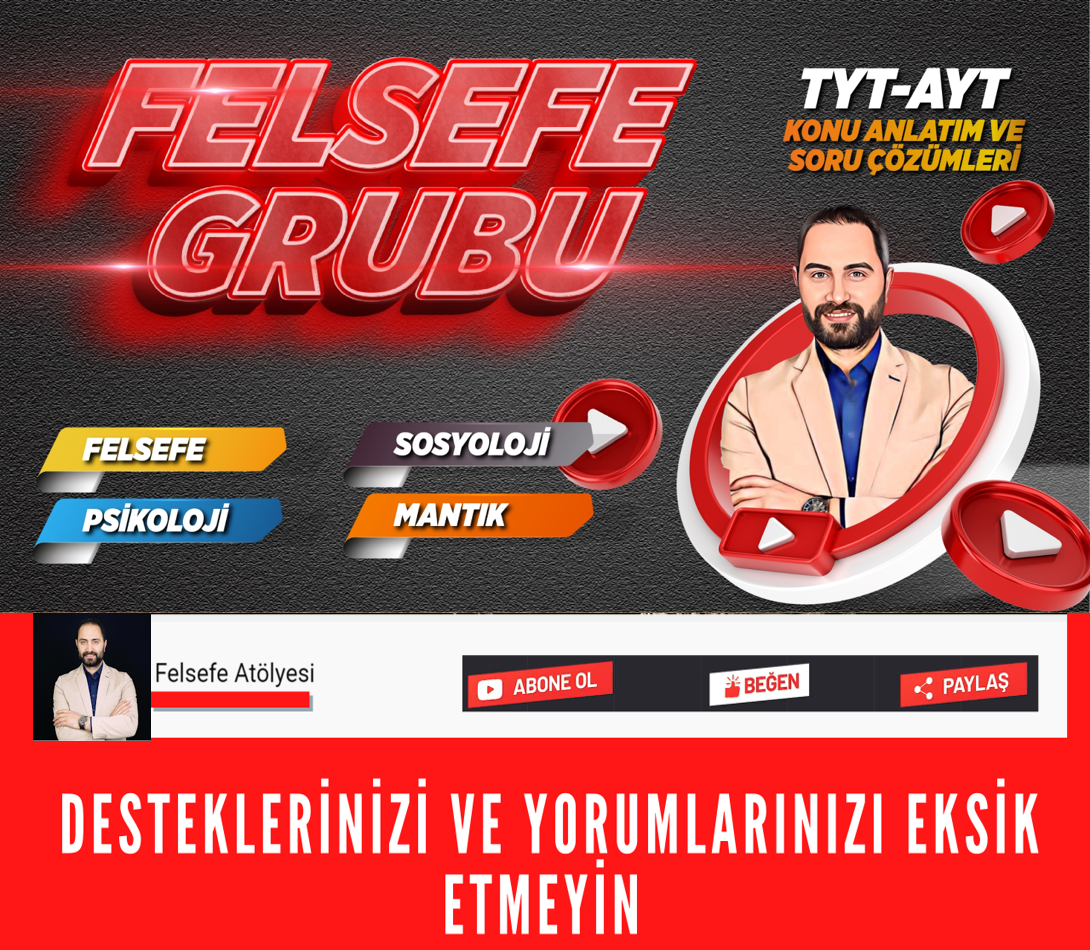 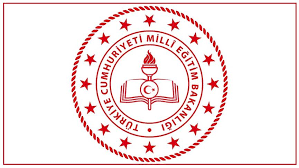 NECMETTİN ERBAKAN AİHL 2022-2023 EĞİTİM-ÖĞRETİM YILI 10.SINIF FELSEFE DERSİ 1. DÖNEM 2. YAZILI SINAVI SORULARINECMETTİN ERBAKAN AİHL 2022-2023 EĞİTİM-ÖĞRETİM YILI 10.SINIF FELSEFE DERSİ 1. DÖNEM 2. YAZILI SINAVI SORULARI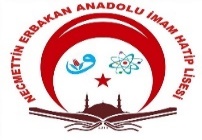 Adı Soyadı:Sınıfı/Şube:                     Numarası: Adı Soyadı:Sınıfı/Şube:                     Numarası: Tarih: 26/12/2022Tarih: 26/12/2022Adı Soyadı:Sınıfı/Şube:                     Numarası: Adı Soyadı:Sınıfı/Şube:                     Numarası:  Puanı:  Puanı: -SORULAR-1-Aşağıdaki sorulardan hangilerinin felsefi soru olup olmadıklarını ilgili yerlere işaretleyiniz? (10 puan)-SORULAR-1-Aşağıdaki sorulardan hangilerinin felsefi soru olup olmadıklarını ilgili yerlere işaretleyiniz? (10 puan)-SORULAR-1-Aşağıdaki sorulardan hangilerinin felsefi soru olup olmadıklarını ilgili yerlere işaretleyiniz? (10 puan)-SORULAR-1-Aşağıdaki sorulardan hangilerinin felsefi soru olup olmadıklarını ilgili yerlere işaretleyiniz? (10 puan)2-Metafizik ve ontoloji arasındaki ilişkiyi açıklayarak aralarındaki ilişkiyi grafikte yazınız (15 Puan)2-Metafizik ve ontoloji arasındaki ilişkiyi açıklayarak aralarındaki ilişkiyi grafikte yazınız (15 Puan)2-Metafizik ve ontoloji arasındaki ilişkiyi açıklayarak aralarındaki ilişkiyi grafikte yazınız (15 Puan)2-Metafizik ve ontoloji arasındaki ilişkiyi açıklayarak aralarındaki ilişkiyi grafikte yazınız (15 Puan)2-     4- Bilim ve felsefenin varlığı ele alınışını maddeler halinde karşılaştırınız? (20 puan)2-     4- Bilim ve felsefenin varlığı ele alınışını maddeler halinde karşılaştırınız? (20 puan)2-     4- Bilim ve felsefenin varlığı ele alınışını maddeler halinde karşılaştırınız? (20 puan)2-     4- Bilim ve felsefenin varlığı ele alınışını maddeler halinde karşılaştırınız? (20 puan)5- Aşağıdaki verilen kavramları ilgili kutucuklara yazınız? (10 puan)ss5- Aşağıdaki verilen kavramları ilgili kutucuklara yazınız? (10 puan)ss5- Aşağıdaki verilen kavramları ilgili kutucuklara yazınız? (10 puan)ss5- Aşağıdaki verilen kavramları ilgili kutucuklara yazınız? (10 puan)ss6- Aşağıda verilen görüşleri ilgili olduğu kavramlarla eşleştiriniz. (5X2=10 puan)6- Aşağıda verilen görüşleri ilgili olduğu kavramlarla eşleştiriniz. (5X2=10 puan)6- Aşağıda verilen görüşleri ilgili olduğu kavramlarla eşleştiriniz. (5X2=10 puan)6- Aşağıda verilen görüşleri ilgili olduğu kavramlarla eşleştiriniz. (5X2=10 puan)7-Aşağıda verilen tabloyu filozofları görüşleri dikkate alarak eşleştiriniz? (10p)7-Aşağıda verilen tabloyu filozofları görüşleri dikkate alarak eşleştiriniz? (10p)7-Aşağıda verilen tabloyu filozofları görüşleri dikkate alarak eşleştiriniz? (10p)7-Aşağıda verilen tabloyu filozofları görüşleri dikkate alarak eşleştiriniz? (10p)8-Bilginin doğruluk ölçütlerini yazarak bir tanesini örnek vererek açıklayınız? (15P)                                                                                  ***BAŞARILAR***Erdal AYDEMİR                                                                                                                                                        Felsefe Grubu Öğretmeni8-Bilginin doğruluk ölçütlerini yazarak bir tanesini örnek vererek açıklayınız? (15P)                                                                                  ***BAŞARILAR***Erdal AYDEMİR                                                                                                                                                        Felsefe Grubu Öğretmeni8-Bilginin doğruluk ölçütlerini yazarak bir tanesini örnek vererek açıklayınız? (15P)                                                                                  ***BAŞARILAR***Erdal AYDEMİR                                                                                                                                                        Felsefe Grubu Öğretmeni8-Bilginin doğruluk ölçütlerini yazarak bir tanesini örnek vererek açıklayınız? (15P)                                                                                  ***BAŞARILAR***Erdal AYDEMİR                                                                                                                                                        Felsefe Grubu Öğretmeni